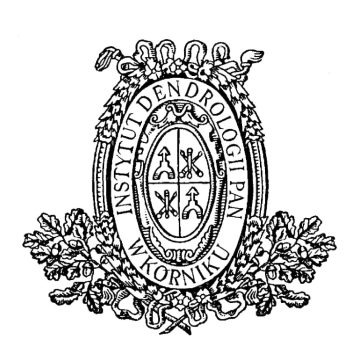 INSTYTUT DENDROLOGII      POLSKIEJ AKADEMII NAUK             62-035 KÓRNIK, ul. Parkowa 5,              tel. 61-8170-033;  fax. 61-8170-166;             www.idpan.poznan.pl      e-mail: idkornik@man.poznan.pl    OGŁOSZENIEO ZAMÓWIENIU NA WYKONANIE USŁUGI(zaproszenie do składania ofert)prowadzone zgodnie z regulaminem udzielania przez Instytut Dendrologii Polskiej Akademii Nauk zamówień wyłączonych ze stosowania przepisów ustawy Prawo zamówień publicznych z 11 września 2019 r. (Dz. U. z 2019 r. poz. 2019, z 2020 r. poz. 288, 875, 1492, 1517, 2275, 2320 z późn. zm.) o wartości nieprzekraczającej kwoty 130 000 zł netto. Przedmiotem postępowania jest:Remont pomieszczeń biurowych w budynku A Instytutu.Opis przedmiotu zamówienia:Przedmiotem jest wykonanie prac budowlanych tj: remontu pomieszczeń 
w budynkach Instytutu Dendrologii Polskiej Akademii Nauk w zakresie wskazanym 
w przedmiarze robót (załącznik nr 3).Termin realizacji zamówienia – do 31 marca 2021 roku.Termin związania ofertą – 7 dni.Oferty wg wzoru stanowiącego załącznik nr 1 powinny zawierać proponowaną cenę na wszystkie elementy zamówienia ujęte w opisie.Wraz z ofertą Wykonawca dostarczy oświadczenie o spełnieniu warunków udziału 
w postępowaniu wg wzoru stanowiącego załącznik nr 2 oraz potwierdzenie odbycia wizji lokalnej.Cenę za wykonanie zamówienia Wykonawca określi w złotych z dokładnością do dwóch miejsc po przecinku na wszystkie elementy zamówienia. Zamawiający w celu ustalenia, czy oferta zawiera rażąco niską cenę w stosunku do przedmiotu zamówienia, może zwrócić się do Wykonawcy o udzielenie w określonym terminie wyjaśnień dotyczących elementów oferty mających wpływ na wysokość ceny. Zastosowanie przez Wykonawcę stawki podatku VAT od towarów i usług niezgodnego z przepisami ustawy o podatku od towarów i usług oraz podatku akcyzowego z 11.03.2004 r. (Dz. U. 04.54.535 z póź. zm.) spowoduje odrzucenie oferty. Cena powinna zawierać wszystkie koszty realizacji zamówienia.Zamawiający zastrzega, że podany zakres ilościowy w przedmiarze robót jest zakresem szacunkowym, określonym przez Zamawiającego z należytą starannością, na potrzeby porównania ofert. Zamawiający nie gwarantuje realizacji zamówienia 
w pełnym zakresie.Jedynym kryterium wyboru oferty jest cena brutto. Za najkorzystniejszą ofertę uznana zostanie ważna oferta z najniższą ceną.
Okres gwarancji na przedmiot (roboty budowlane, instalacje, urządzenia) objęty niniejszym postepowaniem wynosi 60 pełnych miesięcy liczony od dnia podpisania bez zastrzeżeń protokołu odbioru końcowego robót, a w przypadku stwierdzenia usterek, od dnia podpisania protokołu odbioru końcowego robót zawierającego potwierdzenie usunięcia usterek. W okresie gwarancji Wykonawca ma obowiązek bezpłatnego usunięcia wszelkich wad, jakie wystąpią w przedmiocie umowy, 
w terminie nie dłuższym niż 14 dni liczonych od dnia ich zgłoszenia, z zastrzeżeniem że w przypadku niewywiązania się Wykonawcy z obowiązku usunięcia wad, Zamawiający będzie uprawniony do dokonania usunięcia wad na koszt i ryzyko Wykonawcy, po uprzednim wezwaniu Wykonawcy i wyznaczeniu dodatkowego terminu nie krótszego niż 14 dni roboczych.Gwarancją nie są objęte wady powstałe wskutek niewłaściwego użytkowania, niewłaściwej konserwacji, uszkodzeń mechanicznych powstałych z winy Zamawiającego, zdarzeń losowych.Z wykonawcą, którego oferta zostanie uznana za najkorzystniejszą zostanie podpisana umowa (załącznik nr 4). Przed podpisaniem umowy Wykonawca zobowiązany jest dostarczyć uzupełniony kosztorys ofertowy (opracowany na podstawie przedmiaru robót)  pod rygorem odrzucania oferty przez Zamawiającego jako oferty, której treść nie odpowiada treści specyfikacji. Rozliczenie za wykonane roboty nastąpi kosztorysem powykonawczym według cen jednostkowych przedłożonych w ofercie Wykonawcy. Roboty budowlane będą prowadzone w obiekcie czynnym, w związku z czym Wykonawca ma obowiązek:zorganizować wszystkie prace remontowe w sposób nie narażający innych pracowników pracujących w budynku na niebezpieczeństwa i uciążliwości wynikające z prowadzonych robót z jednoczesnym zastosowaniem szczególnych środków ostrożności m. in. takich jak wydzielenie i oznakowanie miejsc niebezpiecznych;zapewnić swobodne i bezpieczne dojścia dla pracowników i petentów przebywających w budynku;zapewnić  swobodny dostęp do instalacji i urządzeń podlegających konserwacji i wymagających regulacji parametrów;prowadzić realizację w sposób zapewniający ciągłą możliwość użytkowania obiektu oraz zabezpieczyć remontowane pomieszczenia w sposób uniemożliwiający rozprzestrzenianie i roznoszenie pyłów, kurzu i resztek materiałów budowlanych oraz każdorazowo po zakończonym dniu pracy posprzątać korytarz i hol.Zamawiający oczekuje od Wykonawcy zastosowania materiałów do realizacji umowy w I klasie, jakości lub gatunku, oznakowane CE lub B, zgodnie z ustawą 
o wyrobach budowlanych.Zamawiający zastrzega sobie prawo do weryfikacji na każdym etapie realizacji  umowy, czy użyte materiały budowlane są w I klasie, jakości lub gatunku, oznakowane CE lub B, zgodnie z ustawą o wyrobach budowlanych.Zamawiający zastrzega sobie prawo unieważnienia postępowania bez podania przyczyny. Od tej decyzji nie przysługują środki odwoławcze.Miejsce oraz termin składania i otwarcia ofert: oferty należy składać w zamkniętych kopertach z dopiskiem: „Oferta cenowa na wykonanie remontu pomieszczeń - nr 2021/130000/7 ” do 5 marca 2021 roku w holu Instytutu (skrzynki podawczej) do godz. 1000 lub przesłać pocztą elektroniczną na adres: idadmin@man.poznan.pl.Wynik postępowania zostanie ogłoszony na stronie internetowej Zamawiającego: www.idpan.poznan.pl/bip.Osobą do kontaktu w sprawie zamówienia pod względem formalno-proceduralnym  jest mgr inż. Radosław Rakowski tel. 575 771 655; e-mail: idadmin@man.poznan.pl 
w godzinach od 730 do 1530.Załączniki:Nr 1 wzór ofertyNr 2 wzór oświadczenia			                             Dyrektor Instytutu DendrologiiNr 3 przedmiar robót i dokumentacja techniczna    Nr 4 wzór umowy                                                                            Polskiej Akademii Nauk                                                                                        dr hab. Andrzej M. Jagodziński, prof. ID PANKórnik, dnia 26.02.2021 r.Zał. nr 1	do ogłoszenia o zamówienie z 26.02.2021 r.Kórnik, ………..2021 r.OFERTA  (wzór)Nazwa Wykonawcy: ……………………………..Adres Wykonawcy: ……………………………….Tel. nr: ……………………………………………E-mail: …………………………………………..Data …………………………..Do Instytutu Dendrologii Polskiej Akademii Naukw  K ó r n i k uul. Parkowa 562-035 KórnikNawiązując do zapytania ofertowego z dnia 26.02.2021 roku, dotyczącego remontu pomieszczeń (dla DIN) przedstawiam swoją ofertę za kwotę (netto)……… ……………………….zł powiększoną o należny podatek VAT…………% tj. za kwotę brutto…………………………..…zł (słownie)…………………… 
……………………………………………………………………………………………………………………..złOświadczamy, że zapoznaliśmy się ze treścią ogłoszenie i nie wnosimy do niej zastrzeżeń.Oświadczamy, że uważamy się za związanych niniejszą ofertą na czas wskazany 
w ogłoszeniu – tj. na okres 7 dni.Załącznikami do niniejszej oferty są:a/ ............................................................................................................................................b/ ............................................................................................................................................itd.                                                                                 ____________________________________________podpis i pieczątka upoważnionego/  upoważnionych  przedstawiciela / przedstawicieli wykonawcyZał. nr 2	do ogłoszenia o zamówienie z 26.02.2021 r.……………………………………………………………………..Pieczęć adresowa firmy WYKONAWCYOświadczenieo spełnieniu warunków udziału w postępowaniu Składając ofertę w postępowaniu o udzielenie zamówienia publicznego oświadczam, jako upoważniony reprezentant WYKONAWCY, że /spełniamy – nie spełniamy/* warunki udziału 
w postępowaniu w ten sposób, że: /Posiadamy – nie posiadamy/* uprawnienia do wykonywania określonej działalności 
lub czynności;/Posiadamy – nie posiadamy/* niezbędną wiedzę i doświadczenie;/Dysponujemy – nie dysponujemy/* potencjałem technicznym i osobami zdolnymi 
do wykonania zamówienia;Znajdujemy się w sytuacji ekonomicznej i finansowej /zapewniającej – nie zapewniającej/* wykonanie zamówienia.………………………………………………………       (Miejsce i data)....................................................................................Podpisy i pieczęć osób (osoby) uprawnionych (uprawnionej) do występowania w obrocie prawnym, reprezentowania Wykonawcy, składania oświadczeń w jego imieniu* - niepotrzebne skreślićZał. nr 4do ogłoszenia o zamówienie z 26.02.2021 r.WzórUMOWA NR …/2021zawarta w dniu ……………. r. w Kórniku, pomiędzy Instytutem Dendrologii Polskiej Akademii Nauk w Kórniku ul. Parkowa 5, zwanym dalej w tekście Zamawiającym reprezentowanym przez Dyrektora Instytutu dr hab. Andrzeja M. Jagodzińskiego, prof. ID PAN, a……………………………………………………………………………….., zwanym dalej 
w tekście Wykonawcą reprezentowanym przez:§ 1Wobec wyboru WYKONAWCY przez ZAMAWIAJĄCEGO po przeprowadzeniu postępowania w trybie zapytania ofertowego, strony zawierają umowę o następującej treści:Wykonawca zobowiązuje się do wykonania: remontu pomieszczeń w zakresie określonym w załączonych: przedmiarze robót, specyfikacji technicznej wykonania i ofercie Wykonawcy z dnia …………. r. (zał. nr 1).Zamawiający zobowiązuje się zapłacić Wykonawcy wynagrodzenie nie wyższe niż ……………… zł. brutto, (słownie: ………………….) wyliczone na podstawie kosztorysu powykonawczego wg cen zaproponowanych w ofercie wykonawcy.Rozliczenie za wykonane roboty nastąpi fakturą na podstawie protokołu odbioru końcowego po zakończeniu robót i przekazaniu przedmiotu umowy do użytkowania.Zamawiający nie przewiduje udzielania Wykonawcy zaliczek. Należność będzie realizowana z konta Zamawiającego na konto Wykonawcy wskazane 
w fakturze.§ 2Termin rozpoczęcia robót objętego umową ustala się na …………. r., a termin zakończenia do ……………. r.§ 3Strony wyznaczają niniejszym swoich przedstawicieli uprawnionych do podejmowania decyzji w zakresie wyznaczonym przez § 1 tej umowy.Przedstawicielem ZAMAWIAJĄCEGO będzie Radosław Rakowski.Przedstawicielem WYKONAWCY będzie…………………………§ 4Zamawiający powołuje inspektora nadzoru w osobie: Sławomira Gierlińskiego, Zakres działania inspektora nadzoru określają przepisy Ustawy z dnia 7.07.1994 r., Prawo Budowlane (tekst jednolity). § 5Wykonawca zobowiązuje się w czasie trwania umowy zapewnić należyty ład, porządek, przestrzeganie przepisów bhp, ochronę znajdujących się tam obiektów, sieci oraz urządzeń uzbrojenia terenu i utrzymania ich w należytym stanie technicznym.§ 6Wykonawca zobowiązuje się wykonać przedmiot umowy z materiałów własnych. Zastosowane materiały powinny spełniać wszelkie wymogi Ustawy Prawo Budowlane (art. 10), to jest posiadać odpowiednie certyfikaty na znak bezpieczeństwa, być zgodne 
z kryteriami technicznymi określonymi w Polskich Normach lub aprobatą techniczną o ile dla danego wyrobu nie ustanowiono Polskiej Normy oraz zgodne z właściwymi przepisami 
i dokumentami technicznymi. Zamawiający (inspektor nadzoru) ma prawo żądać okazania wyżej wymienionych dokumentów od Wykonawcy oraz wykonania przez niego badań jakościowo-ilościowych stosowanych materiałów i wyrobów budowlanych. Materiały będą pod względem jakościowym i ilościowym badane przez Zamawiającego.§ 7Wykonawca zobowiązuje się do informowania Zamawiającego (Inspektora Nadzoru 
i przedstawiciela Zamawiającego) o konieczności wykonania robót dodatkowych 
i zamiennych w terminie 3 dni od daty ich stwierdzenia i uzyskania ich akceptacji, co do konieczności wykonania tych robót.Wykonawca zobowiązuje się do zgłaszania inspektorowi nadzoru terminu zakończenia robót podlegających zakryciu oraz robót zanikających. O ile Wykonawca nie dopełni tego obowiązku jest zobowiązany odkryć roboty lub wykonać odpowiednie odkucia lub otwory niezbędne do zbadania wykonanych robót a następnie przywrócić je do stanu poprzedniego na własny koszt, chyba, że żądanie zamawiającego było bezpodstawne.Wykonawca jest zobowiązany w razie uszkodzenia lub zniszczenia wykonanych robót lub ich części (bądź kradzieży urządzeń) naprawić je i doprowadzić do stanu poprzedniego.§ 81. Obowiązującą formą odszkodowania uzgodnioną między stronami będą kary umowne.2. Kary te będą naliczane w następujących przypadkach i wysokościach.
2.1. Wykonawca zapłaci Zamawiającemu kary umowne:a) w przypadku nieterminowego wykonania usługi bądź odmowy wykonania zleconych robót budowlanych w wysokości 0,5% wartości zamówienia netto za każdy dzień opóźnienia ponad termin określony w § 2 umowy. Kary umowne nie będą naliczane, gdy przyczyną nieterminowego wykonania umówionej roboty budowlanej bądź odmowy wykonania usługi będzie zmiana technologii wykonania zleconych usług, przez Zamawiającego której nie akceptuje Wykonawca, a Zamawiający zostanie uprzedzony o takim fakcie przez Wykonawcę,b) za zwłokę w usuwaniu wad stwierdzonych przy odbiorze lub w okresie gwarancji 
w wysokości 0,5% całkowitej wartości umowy, za każdy dzień zwłoki, licząc od dnia wyznaczonego lub umówionego na usunięcie tych wad.2.2. Łączna wysokość kar umownych nie może przekroczyć 10% wynagrodzenia umownego.2.3. Zamawiający zapłaci Wykonawcy kary umowne za zwłokę w dokonaniu odbioru w wysokości 0,5% za każdy dzień zwłoki, licząc od dnia następnego po dniu, w którym odbiór miał zostać zakończony.3. Strony zastrzegają sobie prawo dochodzenia odszkodowania uzupełniającego, przekraczającego wysokość naliczonych kar umownych do wysokości rzeczywiście poniesionej szkody.4. Wykonawca nie może przenosić na rzecz osób trzecich jakichkolwiek wierzytelnościwynikających lub związanych z tą umową bez pisemnej zgody Zamawiającego.§ 9Przedmiotem odbioru końcowego robót będzie: całość zadania zgodnie z § 1 niniejszej umowy. Odbiór końcowy odbędzie się w obecności przedstawicieli stron umowy.§ 10Strony ustalają następujące zasady odbioru przedmiotu umowy:Wykonawca zgłasza Zamawiającemu gotowość do odbioru na co najmniej 1 dzień przed datą odbioru.Jeżeli w trakcie odbioru zostaną stwierdzone wady i usterki dające się usunąć, to Zamawiający może odmówić odbioru wyznaczając termin ich usunięcia.W przypadku stwierdzenia podczas odbioru wystąpienia wad nie nadających się do usunięcia, Zamawiający może:obniżyć odpowiednio wynagrodzenie, jeżeli wady te nie uniemożliwiają użytkowania obiektu,odstąpić od umowy albo żądać wykonania przedmiotu umowy po raz drugi.Wszelkie czynności podczas dokonywania odbioru jak i terminy wyznaczone na usunięcie usterek i wad będą zawarte w protokole odbioru podpisanym przez upoważnionych przedstawicieli Zamawiającego i Wykonawcy.O fakcie usunięcia wad i usterek Wykonawca zawiadomi Zamawiającego, żądając jednocześnie wyznaczenia terminu odbioru robót w zakresie uprzednio zakwestionowanym jako wadliwym.Zamawiający w trakcie czynności odbioru może przerwać te czynności, jeśli stwierdzone wady i usterki uniemożliwiają użytkowanie obiektu - do czasu usunięcia ich.Zamawiający wyznacza terminy przeglądu obiektu po odbiorze w okresie rękojmi (gwarancji) a w razie stwierdzenia wad i usterek wyznacza termin usunięcia tych wad.§ 11Strony ustalają, że odpowiedzialność Wykonawcy z tytułu rękojmi za wady w odniesieniu do przedmiotu umowy zostaje rozszerzona poprzez gwarancję Wykonawcy udzieloną na roboty budowlane na okres 60 miesięcy. Pisemną gwarancję Wykonawca dostarczy Zamawiającemu najpóźniej w dniu ostatecznego odbioru robót.§ 12Zamawiający dokona zapłaty wynagrodzenia Wykonawcy według wystawianych przez niego lub podwykonawcę faktur w terminie 14 dni od daty jej doręczenia.§ 13W razie zwłoki w zapłacie swoich należności strony zobowiązują się do zapłaty odsetek zaopóźnienie.§ 14Wszelkie zmiany jakie strony chciałyby wprowadzić do ustaleń wynikających z niniejszejumowy, wymagają formy pisemnej i zgody obu stron pod rygorem nieważności.§ 15Zamawiającemu przysługuje prawo do odstąpienia od umowy w następujących przypadkach:Wykonawca nie rozpoczął robót lub przerwał roboty i ich nie wznowił, mimo wezwań Zamawiającego, przez okres dłuższy niż 7 dni.W razie wystąpienia istotnej zmiany okoliczności powodującej, że wykonanie umowy nie leży w interesie publicznym, czego nie można było przewidzieć w chwili zawarcia umowy. Zamawiający może odstąpić od umowy w terminie 1 miesiąca od powzięcia wiadomości o powyższych okolicznościach.Ogłoszenia upadłości Wykonawcy lub rozwiązania firmy Wykonawcy, bądź wydania nakazu zajęcia majątku Wykonawcy.W razie gdy Zamawiający nie uzyska dotacji od podmiotów, u których ubiega się o dofinansowanie.§ 16W sprawach nie uregulowanych niniejszą umową mają zastosowanie przepisy Kodeksu Cywilnego.§ 17Umowę sporządzono w 2 egzemplarzach, po 1 egz. dla każdej ze stron.§ 18Zgodnie z art. 13 ust. 1 i 2 rozporządzenia Parlamentu Europejskiego i Rady (2016/679 z dnia 27 kwietnia 2016 r. w sprawie ochrony osób fizycznych w związku z przetwarzaniem danych osobowych i w sprawie swobodnego przepływu takich danych oraz uchylenia dyrektywy 95/46/WE), dalej RODO informuję że:Administratorem Pani/Pana danych osobowych jest Instytut Dendrologii Polskiej Akademii Nauk z siedzibą w Kórniku przy ulicy Parkowej nr 5.W sprawach związanych z Pani/Pana danymi proszę kontaktować się z Inspektorem Ochrony Danych, kontakt pisemny za pomocą poczty tradycyjnej na adres Instytut Dendrologii PAN ul. Parkowa 5, 62-035 Kórnik lub pocztą elektroniczną na adres email: iod.idpan@man.poznan.pl.Pani/Pana dane osobowe przetwarzane będą na podstawie art. 6 ust. 1 lit. c RODO w celu prowadzenia przedmiotowego postępowania o udzielenie zamówienia publicznego oraz zawarcia umowy, a podstawą prawną ich przetwarzania jest obowiązek prawny stosowania sformalizowanych procedur udzielania zamówień publicznych spoczywający 
na Zamawiającym.Obiorcami Pani/Pana danych osobowych będą osoby lub podmioty, którym udostępniona zostanie dokumentacja postępowania w oparciu o art. 18 oraz art. 74 ustawy Pzp.Pani/Pana dane osobowe będą przechowywane, zgodnie z art. 78 ust. 1 ustawy Pzp, przez okres 4 lat od dnia zakończenia postępowania o udzielenie zamówienia, a jeżeli czas trwania umowy przekracza 4 lata, okres przechowywania obejmuje cały czas trwania umowy.Obowiązek podania przez Panią/Pana danych osobowych bezpośrednio Pani/Pana dotyczących jest wymogiem ustawowym określonym w przepisach ustawy Pzp, związanym z udziałem w postępowaniu o udzielenie zamówienia publicznego, konsekwencje niepodania określonych danych wynikają z ustawy Pzp.W odniesieniu do Pani/Pana danych osobowych decyzje nie będą podejmowane w sposób zautomatyzowany, stosowanie do art. 22 RODO;Posiada Pan/Pani:− na podstawie art. 15 RODO prawo dostępu do danych osobowych Pani/Pana dotyczących;− na podstawie art. 16 RODO prawo do sprostowania lub uzupełnienia Pani/Pana danych osobowych, przy czym skorzystanie z prawa do sprostowania lub uzupełnienia nie może skutkować zmianą wyniku postępowania o udzielenie zamówienia publicznego ani zmianą postanowień umowy w zakresie niezgodnym z ustawą Pzp oraz nie może naruszać integralności protokołu oraz jego załączników;− na podstawie art. 18 RODO prawo żądania od administratora ograniczenia przetwarzania danych osobowych z zastrzeżeniem przypadków, o których mowa w art. 18 ust. 2 RODO, przy czym prawo do ograniczenia przetwarzania nie ma zastosowania w odniesieniu 
do przechowywania, w celu zapewnienia korzystania ze środków ochrony prawnej lub w celu ochrony praw innej osoby fizycznej lub prawnej, lub z uwagi na ważne względy interesu publicznego Unii Europejskiej lub państwa członkowskiego, a także nie ogranicza przetwarzania danych osobowych do czasu zakończenia postępowania o udzielenie zamówienia;− prawo do wniesienia skargi do Prezesa Urzędu Ochrony Danych Osobowych, gdy uzna Pani/Pan, że przetwarzanie danych osobowych Pani/Pana dotyczących narusza przepisy RODO.nie przysługuje Pani/Panu:− w związku z art. 17 ust. 3 lit. b, d lub e RODO prawo do usunięcia danych osobowych;− prawo do przenoszenia danych osobowych, o którym mowa w art. 20 RODO;− na podstawie art. 21 RODO prawo sprzeciwu, wobec przetwarzania danych osobowych, gdyż podstawą prawną przetwarzania Pani/Pana danych osobowych jest art. 6 ust. 1 lit. c RODO.Jednocześnie Zamawiający przypomina o ciążącym na Pani/Panu obowiązku informacyjnym wynikającym z art. 14 ROD O względem osób fizycznych, których dane przekazane zostaną Zamawiającemu w związku z prowadzonym postępowaniem i które Zamawiający pośrednio pozyska od Wykonawcy biorącego udział w postępowaniu, chyba że ma zastosowanie 
co najmniej jedno z włączeń, o których mowa w art. 14 ust. 5 RODO.WYKONAWCA                                                         ZAMAWIAJĄCY